Министерство науки и высшего образования Российской Федерации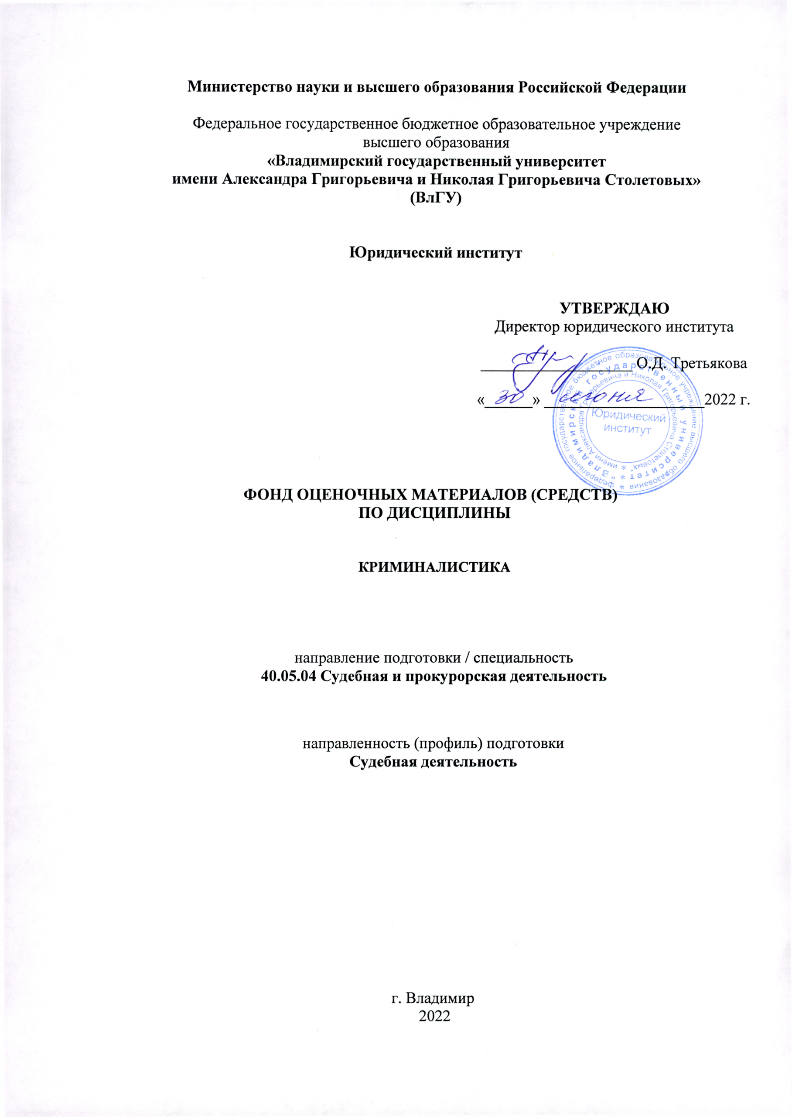 Федеральное государственное бюджетное образовательное учреждениевысшего образования«Владимирский государственный университетимени Александра Григорьевича и Николая Григорьевича Столетовых»(ВлГУ)Юридический институтФОНД ОЦЕНОЧНЫХ МАТЕРИАЛОВ (СРЕДСТВ)ПО ДИСЦИПЛИНЫКРИМИНАЛИСТИКАнаправление подготовки / специальность 
40.05.04 Судебная и прокурорская деятельностьнаправленность (профиль) подготовки 
Судебная деятельностьг. Владимир 2022ПЕРЕЧЕНЬ КОМПЕТЕНЦИЙ И ПЛАНИРУЕМЫЕ РЕЗУЛЬТАТЫ ОБУЧЕНИЯ ПО ДИСЦИПЛИНЕ 2. ОЦЕНОЧНЫЕ МАТЕРИАЛЫ ДЛЯ ПРОВЕДЕНИЯ ТЕКУЩЕГО КОНТРОЛЯ УСПЕВЕМОСТИ ПО ДИСЦИПЛИНЕСеместр 7Рейтинг-контроль 1Подготовьтесь к ответам на вопросы:Понятие и предмет криминалистики.Задачи криминалистики: общая, специальные, конкретные.Система криминалистики.Природа криминалистики и ее связь с другими науками.Методы криминалистики (по уровням): базисный, общенаучные, специальные.Понятие и научные основы криминалистической идентификации. Объекты, участвующие в процессе идентификации.Условия признания признака идентификационным.Стадии идентификационного исследования.Понятие и задачи криминалистической диагностики (по Ю.Г. Корухову).Понятие габитоскопии и основные научные предпосылки использования признаков внешности человека в правоприменительной практике.Собственные элементы и признаки внешнего облика человека.Общие правила описания внешнего облика человека по методу словесного портрета.Рейтинг-контроль 2Подготовьтесь к ответам на вопросы:Виды (способы) запечатлевающей фотографии.Способы панорамной съемки: круговой, линейный.Виды кинематографических приемов съемки: по виду перемещения камеры.Классификация следов-отображений по характеристике механического состояния объектов: динамические, статические.Этапы работы со следами в трасологии.Виды папиллярных узоров.Виды следов ног и их основные признаки.Виды следов орудий взлома в зависимости от характера воздействия на преграду.Классификация микрообъектов по агрегатному состоянию.Порядок составления основной дактилоскопической формулы.Классификация огнестрельного оружия по конструктивным особенностям ствола.Составные части патрона к нарезному огнестрельному оружию.Составные части патрона к гладкоствольному огнестрельному оружию.Признаки отнесения предмета к категории холодного оружия.Признаки отнесения предмета к категории ручного огнестрельного оружия.Типичные составные части самодельного взрывного устройства.Правила детальной фотосъемки.Правила сигналетической (опознавательной) съемки живого лица и трупа человека.Стадии негативного фотопроцесса.Этапы работы с цифровой фотографией.Криминалистическое понятие письма (по В.Ф.Орловой). Две стороны письма.Общие признаки письменной речи.Виды почерков по степени сложности.Частные признаки почерка.Виды образцов почерка предполагаемых исполнителей.Научная основа и основная задача криминалистической автороведческой экспертизы.Объекты технико-криминалистического исследования документов. Понятие реквизита документа.Наиболее часто встречаемые способы частичной подделки документов.Признаки подчистки в документе.Основные способы подделки оттисков печатей и штампов в документах.Основные способы технической подделки подписей.Общие признаки пишущей машинки.Классификация гильз к огнестрельному оружию по форме.Рейтинг-контроль 3Подготовьтесь к ответам на вопросы:Понятие, система и задачи криминалистической методики.Источники методики расследования отдельных видов преступлений.Личность субъекта убийства. Мотивы убийства. Личность потерпевшего по делам об убийстве.Обстоятельства, подлежащие доказыванию по делам об убийстве.Типичные следственные ситуации, складывающиеся при расследовании убийств.Особенности производства первоначальных следственных действий по делам об убийстве.Субъект посягательства по делам об изнасиловании. Типичные следственные ситуации по делам об изнасиловании.Обстоятельства, подлежащие установлению и исследованию по делам об изнасиловании.Особенности проведения отдельных следственных действий по делам об изнасиловании.Следственные ситуации, возникающие на первоначальном этапе расследования по делам о кражах.Тактика производства следственных действий на последующем этапе расследования по делам о кражах.Новые способы совершения мошенничества в отношении физических лиц.Новые способы совершения мошенничества в отношении юридических лиц.Обстоятельства, подлежащие установлению и доказыванию по делам 
о мошенничестве.Предмет преступного посягательства по делам о вымогательстве.Типичные следственные ситуации на первоначальном этапе расследования вымогательства.Обстоятельства, подлежащие установлению по делам о вымогательстве.Основные способы совершения хулиганства.Обстоятельства, подлежащие установлению по делам о хулиганстве.Поводы и основания к возбуждению уголовных дел о хулиганстве.Типичные следственные ситуации первоначального этапа расследования по делам о хулиганстве.Предмет преступного посягательства по делам о преступлениях, связанных с незаконным оборотом наркотических средств или психотропных веществ. Признаки, присущие наркотическим средствам.Следы незаконного оборота наркотических веществ. Способы сбыта наркотических средств.Личность преступника и условия, способствующие совершению преступлений, связанных с незаконным оборотом наркотических средств или психотропных веществ. Криминалистическая характеристика дезорганизации нормальной деятельности учреждений, обеспечивающих изоляцию от общества.Обстоятельства, подлежащие установлению по делам о дезорганизации нормальной деятельности учреждений, обеспечивающих изоляцию от общества.Основные способы совершения побегов из исправительных учреждений, СИЗО и тюрем.Особенности возбуждения уголовного дела о побеге.Первоначальные следственные действия при расследовании побегов.Криминалистическая характеристика взяточничества.Особенности последующего этапа расследования по делам о взяточничестве. Изобличение подозреваемого (обвиняемого) в совершении преступления.Тактика первоначальных следственных действий при расследовании умышленных поджогов.Особенности назначения пожарно-технической экспертизы.3. ПРОМЕЖУТОЧНАЯ АТТЕСТАЦИЯ ПО ДИСЦИПЛИНЕсеместр 7Перечень вопросов к экзаменуПонятие и предмет криминалистики.Задачи криминалистики: общая, специальные, конкретные.Система криминалистики.Природа криминалистики и ее связь с другими науками.Методы криминалистики (по уровням): базисный, общенаучные, специальные.Понятие и научные основы криминалистической идентификации. Объекты, участвующие в процессе идентификации.Условия признания признака идентификационным.Стадии идентификационного исследования.Понятие и задачи криминалистической диагностики (по Ю.Г. Корухову).Технические средства обнаружения вещественных доказательств: средства освещения; оптические средства; поисковые приборы; физические средства обнаружения; химические средства.Технические средства фиксации доказательств: описание в протоколе; фото- кино-, видеосъемка, аудиозапись; изготовление копий, слепков.Виды (способы) запечатлевающей фотографии.Способы панорамной съемки: круговой, линейный.Виды кинематографических приемов съемки: по виду перемещения камеры.Классификация следов-отображений по характеристике механического состояния объектов: динамические, статические.Этапы работы со следами в трасологии.Виды папиллярных узоров.Виды следов ног и их основные признаки.Виды следов орудий взлома в зависимости от характера воздействия на преграду.Классификация микрообъектов по агрегатному состоянию.Порядок составления основной дактилоскопической формулы.Классификация огнестрельного оружия по конструктивным особенностям ствола.Составные части патрона к нарезному огнестрельному оружию.Составные части патрона к гладкоствольному огнестрельному оружию.Признаки отнесения предмета к категории холодного оружия.Признаки отнесения предмета к категории ручного огнестрельного оружия.Типичные составные части самодельного взрывного устройства.Правила детальной фотосъемки.Правила сигналетической (опознавательной) съемки живого лица и трупа человека.Стадии негативного фотопроцесса.Этапы работы с цифровой фотографией.Криминалистическое понятие письма (по В.Ф.Орловой). Две стороны письма.Общие признаки письменной речи.Виды почерков по степени сложности.Частные признаки почерка.Виды образцов почерка предполагаемых исполнителей.Научная основа и основная задача криминалистической автороведческой экспертизы.Объекты технико-криминалистического исследования документов. Понятие реквизита документа.Наиболее часто встречаемые способы частичной подделки документов.Признаки подчистки в документе.Основные способы подделки оттисков печатей и штампов в документах.Основные способы технической подделки подписей.Общие признаки пишущей машинки.Классификация гильз к огнестрельному оружию по форме.Понятие габитоскопии и основные научные предпосылки использования признаков внешности человека в правоприменительной практике.Собственные элементы и признаки внешнего облика человека.Общие правила описания внешнего облика человека по методу словесного портрета.Виды следственного осмотра по объекту и стадии последовательности осмотра.Подготовительный этап (стадия) осмотра места происшествия: действия до выезда на место происшествия; действия по прибытию на место происшествия.Рабочий этап осмотра места происшествия: общий осмотр, детальный осмотр.Заключительный этап осмотра места происшествия: основные действия и формы фиксации.Правила фотографирования хода и результатов ОМП и составления фототаблицы.Порядок составления протокола ОМП: вводная часть, описательная, заключительная.Составление схемы (плана) места происшествия в ходе (по результатам) ОМП.Цели и объекты освидетельствования.Элементы подготовки к обыску помещений.Отличие обыска от выемки.Виды обыска: по объектам; по последовательности.Порядок действий при обыске помещений.Порядок действий при задержании лица.Основные виды допроса по процессуальному положению допрашиваемого.Стадии первоначального допроса.Протокол допроса: структура, особенности, порядок составления и оформления.Порядок очной ставки: структура (стадии), действия следователя (вопросы).Виды предъявления для опознания.Подготовка к предъявлению для опознания.Цели следственного эксперимента.Участники следственного эксперимента (обязательные и необязательные).Действия следователя при подготовке к следственному эксперименту (до выезда и по прибытии на место эксперимента).Цели проверки показаний на месте.Тактические приемы проверки показаний на месте.Традиционные виды криминалистических экспертиз.Условия доброкачественности образцов для сравнительного исследования. Уровни, виды и возможности экспертных подразделений МВД России.Дополнительная экспертиза: основания для назначения, место, субъект и порядок производства. Оценка следователем заключения эксперта: форма, содержание, основания для отказа от заключения эксперта.Понятие, система и задачи криминалистической методики.Источники методики расследования отдельных видов преступлений.Личность субъекта убийства. Мотивы убийства. Личность потерпевшего по делам об убийстве.Обстоятельства, подлежащие доказыванию по делам об убийстве.Типичные следственные ситуации, складывающиеся при расследовании убийств.Особенности производства первоначальных следственных действий по делам об убийстве.Субъект посягательства по делам об изнасиловании. Типичные следственные ситуации по делам об изнасиловании.Обстоятельства, подлежащие установлению и исследованию по делам об изнасиловании.Особенности проведения отдельных следственных действий по делам об изнасиловании.Следственные ситуации, возникающие на первоначальном этапе расследования по делам о кражах.Тактика производства следственных действий на последующем этапе расследования по делам о кражах.Новые способы совершения мошенничества в отношении физических лиц.Новые способы совершения мошенничества в отношении юридических лиц.Обстоятельства, подлежащие установлению и доказыванию по делам о мошенничестве.Предмет преступного посягательства по делам о вымогательстве.Типичные следственные ситуации на первоначальном этапе расследования вымогательства.Обстоятельства, подлежащие установлению по делам о вымогательстве.Основные способы совершения хулиганства.Обстоятельства, подлежащие установлению по делам о хулиганстве.Поводы и основания к возбуждению уголовных дел о хулиганстве.Типичные следственные ситуации первоначального этапа расследования по делам о хулиганстве.Предмет преступного посягательства по делам о преступлениях, связанных с незаконным оборотом наркотических средств или психотропных веществ. Признаки, присущие наркотическим средствам.Следы незаконного оборота наркотических веществ. Способы сбыта наркотических средств.Личность преступника и условия, способствующие совершению преступлений, связанных с незаконным оборотом наркотических средств или психотропных веществ. Криминалистическая характеристика дезорганизации нормальной деятельности учреждений, обеспечивающих изоляцию от общества.Обстоятельства, подлежащие установлению по делам о дезорганизации нормальной деятельности учреждений, обеспечивающих изоляцию от общества.Основные способы совершения побегов из исправительных учреждений, СИЗО и тюрем.Особенности возбуждения уголовного дела о побеге.Первоначальные следственные действия при расследовании побегов.Криминалистическая характеристика взяточничества.Особенности последующего этапа расследования по делам о взяточничестве. Изобличение подозреваемого (обвиняемого) в совершении преступления.Тактика первоначальных следственных действий при расследовании умышленных поджогов.Особенности назначения пожарно-технической экспертизы.Криминалистическая характеристика дорожно-транспортных преступлений.Типичные следственные ситуации, складывающиеся при расследовании дорожно-транспортных преступлений.Перечень практических заданий к экзамену(задания примерные, включаются в третьим вопросом в экзаменационном билете)Решить задачу.Объектом осмотра при совершенной краже был кирпичный коттедж, состоящий из двух этажей, 7 комнат и мансарды. Осматривая место происшествия, следователь наряду с составлением протокола осмотра сделал черновой набросок плана. Прибыв в кабинет, он заменил черновой набросок чистовым вариантом.ЗАДАНИЕ: Оцените действия следователя.2. Решить задачу.Информация 1. 09 марта в ОМВД России по г. Энск поступило сообщение о краже из магазина в д. Петрово. Прибыв на место происшествия, следователь под одним из окон здания магазина обнаружил четкий объемный отпечаток подошвы обуви, длина которого составила 32 см. ЗАДАНИЕ: 1. Назовите элементы подошвы обуви, имеющие трасологическое значение. 2. Укажите на измерения, которые производятся при описании элементов подошвы обуви. 3. Определите примерный рост человека по длине следа его обуви. 4. Определите совокупность отобразившихся в следе обуви признаков, на которых может быть обоснована индивидуальная идентификация. 5. Назовите способы моделирования следа подошвы обуви. 6. Составьте фрагмент протокола осмотра места происшествия с описанием объемного отпечатка подошвы обуви.3. Решить задачу.18 октября в ОМВД России по г. Энск поступило сообщение об обнаружении трупа в одной из квартир города. При осмотре места происшествия в квартире были обнаружены различные следы биологического происхождения. ЗАДАНИЕ: 1. Укажите на информацию, которую можно получить о человеке по различным следам биологического происхождения. 2. Назовите следы, относящиеся к следам биологического происхождения. 3. Классифицируйте следы крови и укажите на их криминалистическое значение. 4. Назовите способы обнаружения и фиксации следов крови. 5. Сформулируйте вопросы, которые могут быть разрешены экспертизой по следам биологического происхождения.4. Решить задачу.24 сентября в ОМВД России по г. Энск поступило сообщение, что в лесном массиве возле шоссе, недалеко от поворота на г. Инск обнаружена автомашина ВАЗ-2109. В автомашине разбиты передние фары и помят капот. Рядом с машиной обнаружен труп Григорьева. Свидетель Чернуха пояснил, что Григорьев не справился с управлением, и они съехали в кювет. Машина ударилась в дерево и Григорьев погиб. Однако в процессе осмотра места происшествия были обнаружены микрообъекты, в результате чего возникло подозрение, что Григорьев автомашиной не управлял. ЗАДАНИЕ: 1. Определите понятие микрообъектов и укажите их значение в раскрытии и расследовании преступлений. 2. Установите виды микрообъектов, которые могут быть обнаружены в данной автомашине. 3. Назовите способы обнаружения микрообъектов в данной следственной ситуации. 4. Сформулируйте вопросы, которые могут быть разрешены экспертизой микрообъектов в данной следственной ситуации.Методические материалы, характеризующих процедуры оценивания:Студент получает допуск к экзамену в случае выполнения рейтинговых показателей и заданий СРС, при этом общее число баллов составляет 31 и выше, не допуск – студент набирает 30 баллов и ниже.В экзаменационный билет включено два теоретических вопроса и практическое задание, соответствующие содержанию формируемых компетенций. Экзамен проводится в устной форме. На ответ и решение задачи студенту отводится до 15 минут. За ответ на теоретические вопросы студент может получить максимально 30 баллов, за решение задачи 10 баллов. Перевод баллов в оценку (с учетом рейтинговых показателей в семестре): 61-73 балла - удовлетворительно, 74-90 баллов – хорошо; 91 балл и выше – отлично.Рейтинговая система оценок4. ИТОГОВЫЕ ТЕСТОВЫЕ ЗАДАНИЯ ПО ДИСЦИПЛИНЕКриминалистикаКЛЮЧИ К ТЕСТУТест № 1.4средствах и приемах собирания, исследования и оценки доказательств 1)Тест № 2.1), 2)2), 3)выделяет его в событии преступления как единичныйТест № 3.тождество3), 4)1864Тест № 4.2)1)физические, физико-химические, химическиеТест № 5.2)3)говорит о времени окончания записиТест № 6.способ совершения и сокрытия преступленияспециалистом2), 3), 5)Тест № 7.следы выстрела на преградах3), 4)ударно-раздробляющееТест № 8. тактических приемов2), 3), 4)ущерба, отрицательного результата действия Тест № 9. 3)предположение о факте, явлении, имеющих или могущих иметь значение для дела1), 2), 3)Тест № 10.3)правило поведения при производстве следственных действий3)Тест № 11.1)1)при каких обстоятельствах он наблюдал данный объектТест № 12.подготовку до выезда и по прибытию 3), 4)наиболее рациональный способ действия Тест № 13.групповой1), 2), 5), 6)процессуальное оформление принятого решения; 2) сбор и изучение ориентирующих сведений; 3) подбор участников и научно-технических средствТест № 14.и уточнение ранее данных показаний2)2)Тест№ 15.2)3)алгоритм действий следователя и иных участников Тест № 16.2), 3)1), 4), 5)свойствах объектаТест № 17.предотвращению отдельных видов преступлений1), 2) , 3)Заявления об исчезновении людейТест № 18.обыск3), 4), 5)свободном доступе к имуществу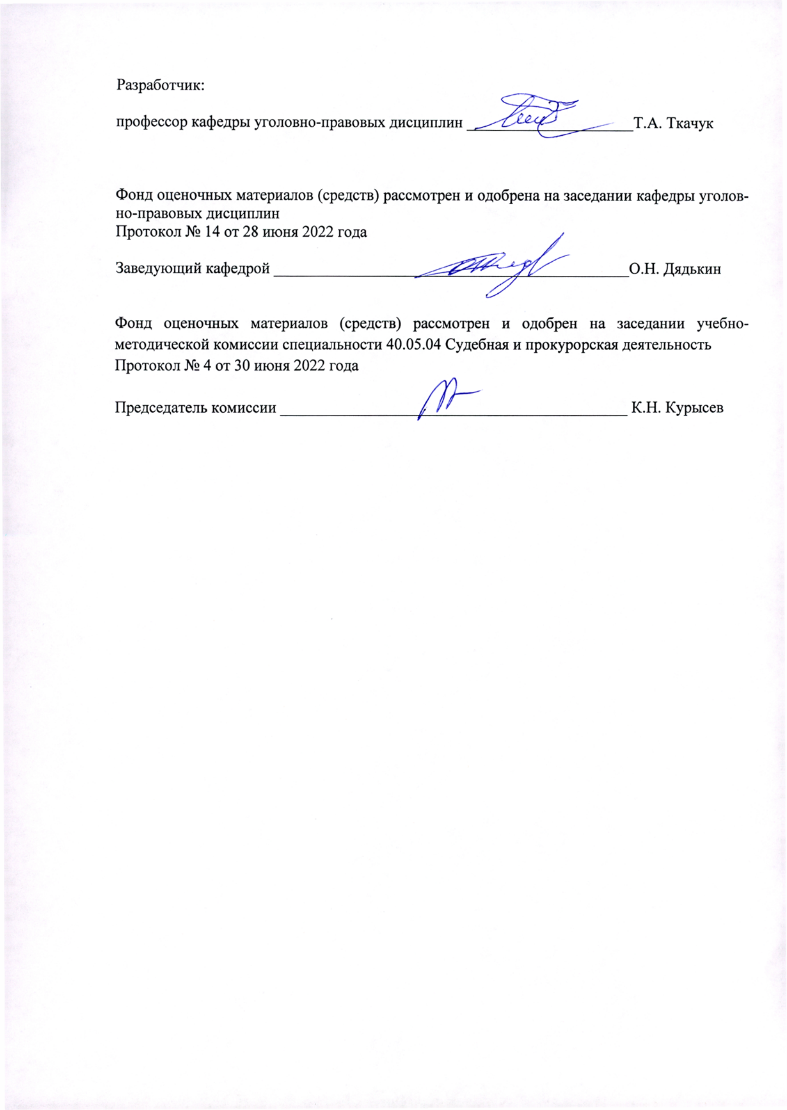 Разработчик:      профессор кафедры уголовно-правовых дисциплин _____________________Т.А. ТкачукФонд оценочных материалов (средств) рассмотрен и одобрена на заседании кафедры уголовно-правовых дисциплинПротокол № 14 от 28 июня 2022 годаЗаведующий кафедрой _____________________________________________О.Н. ДядькинФонд оценочных материалов (средств) рассмотрен и одобрен на заседании учебно-методической комиссии специальности 40.05.04 Судебная и прокурорская деятельностьПротокол № 4 от 30 июня 2022 годаПредседатель комиссии ____________________________________________ К.Н. КурысевУТВЕРЖДАЮДиректор юридического института___________________ О.Д. Третьякова«______» ____________________2022 г.Формируемые компетенции(код, содержание компетенции)Планируемые результаты обучения по дисциплине, в соответствии с индикатором достижения компетенцииПланируемые результаты обучения по дисциплине, в соответствии с индикатором достижения компетенцииНаименование оценочного средстваФормируемые компетенции(код, содержание компетенции)Индикатор достижения компетенцииРезультаты обучения по дисциплинеНаименование оценочного средстваОПК-4. Способен участвовать в экспертной юридической деятельностиОПК-4.1ОПК-4.2ОПК-4.3Знает сущность и особенности экспертной юридической деятельности; Умеет определять признаки и элементы охранительных и регулятивных правоотношений в рамках поставленной задачи;Владеет навыками проведения юридической экспертизы правовых документов.Практико-ориентированные практические задания,тестовые вопросыПК-8. Способен применять теоретические знания для выявления правонарушений, своевременного реагирования и принятия необходимых мер к восстановлению нарушенных правПК-8.1ПК-8.2ПК-8.3Знает способы и приемы выявления, пресечения, раскрытия и расследования преступлений и правонарушений; стадии расследования преступлений и иных правонарушений, их содержание и особенности; Умеет пресекать, раскрывать и расследовать преступления и иные правонарушения, используя средства криминалистики;Владеет навыками сбора и фиксации доказательств; методикой выявления, пресечения, раскрытия и расследования преступлений и иных правонарушений.Практико-ориентированные практические задания,тестовые вопросыПК-12. Способен правильно и полно отражать результаты профессиональной деятельности в юридической и служебной документацииПК-12.1ПК-12.2ПК-12.3Знает виды, структуру, особенности, правила и принципы составления юридической и служебной документации; правила составления и ведения организационно-распорядительных и справочно-информационных документов в уголовном процессе; Умеет отражать результаты профессиональной деятельности в конкретных видах юридической и служебной документации; составлять организационно-распорядительные и справочно-информационные документы в ходе расследования уголовного дела; Владеет навыками составления юридической и служебной документации о применении криминалистических средств в ходе расследования уголовного дела. Практико-ориентированные практические задания,тестовые вопросыЭкзамен (семестр 7)Экзамен (семестр 7)Посещение занятий студентом5 балловРейтинг-контроль 110 балловРейтинг-контроль 210 балловРейтинг-контроль 315 балловВыполнение семестрового плана самостоятельной работы15 балловДополнительные баллы («бонусы»)5 балловВсего по дисциплине60 балловритерии оценки экзаменаритерии оценки экзамена31-40программный материал усвоен прочно, глубоко и системно;программный материал изложен четко и логично;студент свободно ориентируется не только в рамках отдельных тем, но и во всем объеме пройденного материала;студент точно использует терминологию, свободно оперирует понятийно-категориальным аппаратом;при ответе используются данные источников и дополнительной (исследовательской) литературы;показано умение иллюстрировать теоретические положения конкретными примерами, применять их в новой ситуации;сформированы компетенции и сформулированы аргументированные выводы по предложенным проблемным вопросам.21-30продемонстрировано умение анализировать материал, однако не все выводы носят аргументированный и доказательный характер;допущены несущественные ошибки в определении понятий, категорий и т.п., кардинально не меняющих суть изложения;в изложении допущены небольшие неточности и алогизмы, в целом не исказившие содержание ответа;допущены один-два недочета при освещении основного содержания ответа, исправленные по замечанию (или наводящим вопросам) преподавателя;допущены ошибка или более двух недочетов при освещении второстепенных вопросов, которые легко исправляются самостоятельно или по замечанию преподавателя.11-20неполно или непоследовательно раскрыто содержание материала, но показано общее понимание вопроса и продемонстрированы умения, достаточные для дальнейшего усвоения материала;усвоены основные категории по рассматриваемому и дополнительным вопросам;имелись затруднения или допущены ошибки в определении понятий, использовании терминологии, исправленные после нескольких наводящих вопросов;при неполном знании теоретического материала выявлена недостаточная сформированность компетенций, студент не может применить теорию в новой ситуации;продемонстрировано поверхностное усвоение основной литературы.10 и менееСтудент демонстрирует неудовлетворительное знание базовых терминов и понятий курса, отсутствие логики и последовательности в изложении ответов на предложенные вопросы. ОценкаОценка по шкалеУровни сформированности у студента теоретических знаний, практических умений и навыков91-100Отлично(зачтено)отличный уровень теоретических знаний, полностью соответствующий требованиям основной образовательной программы, умение применять при теоретические знания при решении стандартных учебных задач, отличное владение методами и методиками при выполнении индивидуальных заданий74-90Хорошо(зачтено)хороший уровень теоретических знаний в рамках основной образовательной программы, умение решать учебные задачи, выполнение индивидуальных заданий с небольшими ошибками61-73Удовлетворительно(зачтено)удовлетворительный уровень теоретических знаний в рамках основной образовательной программы, умение решать простые учебные задачи, выполнение индивидуальных заданий с заметными ошибками60 и менееНеудовлетворительно(не зачтено)недостаточный уровень теоретических знаний в рамках основной образовательной программы, решение простых учебных задач и выполнение индивидуальных заданий с существенными ошибками№п/птестовКонтролируемые темыТестовые заданияКод контролируемой компетенции1.Тема 1. Предмет, система, задачи науки криминалистики. Криминалистическая идентификация и диагностика.Вставьте пропущенную цифру: Система криминалистики включает в себя … раздела42.Вставьте пропущенные слова: криминалистика - это … в процессе судопроизводстванаука о средствах и приемах собирания, исследования и оценки доказательств3. Для эмпирического исследования применяются методы присущие1) рациональному познанию2) чувственному познанию3) идеологииПК-10ПК-132.Тема 1. Предмет, система, задачи науки криминалистики. Криминалистическая идентификация и диагностика1. Общенаучный метод-фотографический
1) диалектический2) моделирование2. Ценность идентификационного признака определяется 1) групповой принадлежностью2) устойчивостью3) частотой встречаемости3. Продолжите предложение: индивидуальность объектов – это совокупность свойств объекта, которая … выделяет его в событии преступления как единичныйПК-10ПК-133.Тема 1. Предмет, система, задачи науки криминалистики. Криминалистическая идентификация и диагностика.Вставьте пропущенное слово: Идентифицировать, значит установить … объекта с самим собой, используя для этих целей оставленные отображениятождество2. Идентификационные признаки подразделяются на:1)-редкие2)-старые3)-общие4)-частные3. Вставьте число: В … году в России была проведена судебная реформа, основным содержанием которой был отказ от теории формальных доказательств.1864ПК-10ПК-134. Тема 2. Общие положения криминалистической техники. Средства и методы криминалистической фотографии и видеозаписи. Криминалистическая трасология.1. К стадии идентификационного процесса относится:1) диагностика2) сравнительное исследование3) дифференциация2. Стадия, с которой начинается идентификационный процесс1) раздельный анализ2) оценка результатов исследования3) сравнительный анализ3. При исследовании вещественных доказательств используются методы по принципу «не навредить», в последовательности… физические, физико-химические, химическиеПК-10ПК-135.Тема 2. Общие положения криминалистической техники. Средства и методы криминалистической фотографии и видеозаписи. Криминалистическая трасология.1. При работе на месте происшествия используют …1) репродукционную установку2) лупу3) портативный кейс2. Диктофон может использоваться при проведении следственных действий1) нет, используется только магнитофон2) да, если он относится к классу специальной аппаратуры3) да3. Продолжите предложение: если обстоятельства вынуждают следователя прервать видео или аудиозапись, он… говорит о времени окончания записи
ПК-106.Тема 2. Общие положения криминалистической техники. Средства и методы криминалистической фотографии и видеозаписи. Криминалистическая трасология.1. Вставьте пропущенный элемент: Механизм преступления включает в себя …способ совершения и сокрытия преступления2. Продолжите предложение: запечатлевающая съемка производится при проведении следственных действий следователем или…специалистом3. В протоколе следственного действия отражаются:1) характер следователя2) объекты фотосьемки3) сведения о результатах4) настроение участников5) условия, порядок, время производства следственного действияПК-10ПК-137.Тема 3. Криминалистическое исследование оружия и следов его применения. Криминалистическое исследование документов. Криминалистическая габитоскопия.Продолжите предложение: К числу объектов, изучаемых в судебной баллистике относятся: ручное огнестрельное оружие, предметы его заменяющие и напоминающие; боеприпасы, стрелянные пули, гильзы; …следы выстрела на преградах2. Критерии отнесение объекта к оружию:1) размеры объекта2) вес объекта3) целевое назначение4)конструктивный принцип действия3. Продолжите классификацию холодного оружия по принципу действия: колющее; колюще-режущее; рубяще-режущие; колюще-рубяще-режущие…ударно-раздробляющееПК-10ПК-138.Тема 4. Общие положения криминалистической тактики. Криминалистические версии и планирование расследования.1. Вставьте пропущенные слова: тактическая комбинация -это сочетание … и следственных действий с целью решения конкретной задачи расследованиятактических приемов2. Составные части тактического решения:1) сведения о погоде2) информационная часть3) организационная часть4) операционная часть5) личные данные следователя3. Продолжите предложение: тактический риск – это возможность… ущерба, отрицательного результата действияПК-10ПК-139.Тема 4. Общие положения криминалистической тактики. Криминалистические версии и планирование расследования.1. Инициатива в принятии решения о привлечении специалиста к участию в следственном действии должна принадлежать:1) специалисту2) потерпевшему3) следователю2. Дайте определение криминалистической версии, - это обоснованное …предположение о факте, явлении, имеющих или могущих иметь значение для дела3. Принципы планирования расследования преступлений:1) индивидуальность2) динамичность3) реальность4) краткостьПК-10ПК-1310.Тема 4. Общие положения криминалистической тактики. Криминалистические версии и планирование расследования.1. Частные методики – это 
1) теоретические основы, включающие исследование предмета, системы и задач2) конечный продукт всей криминалистической науки3) устойчивые и повторяющиеся действия2. Продолжите предложение: следственная тактика это…правило поведения при производстве следственных действий3. Что такое полевая криминалистика?1) набор для пикника2) экипировка для работы в полевых условиях3) технические средства, предназначенные для работы на выездеПК-10ПК-1311.Тема 5. Тактика следственного осмотра и освидетельствования. Тактика допроса и очной ставки.1. Вопросы, которые можно задавать при производстве допроса1) уточняющие2) наводящие3) непонятные2. Труп предъявляется для опознания 
1) в единственном числе2) в количестве не менее трех3) количество не ограничено 3. Продолжите предложение: после того, как опознающий указал на конкретный объект, необходимо уточнить…
при каких обстоятельствах он наблюдал данный объектПК-10ПК-1312.Тема 5. Тактика следственного осмотра и освидетельствования. Тактика допроса и очной ставки.1. Продолжите предложение: подготовительный этап осмотра места происшествия подразделяется на… подготовку до выезда и по прибытию 2. В случае, когда личность погибшего не установлена, рекомендуется произвести:1) его взвешивание2) его переодевание3) познавательную съемку4) его дактилоскопирование3. Дайте определение тактическому приему, это…  наиболее рациональный способ действия ПК-10ПК-1313.Тема 6. Тактика обыска и выемки. Тактика предъявления для опознания.Вставьте пропущенное слово: По количеству обыскиваемых одновременно объектов обыск может быть одиночный и …групповой2. Виды обысков по характеру обыскиваемых объектов:1) личный2) в помещении3) в подвалах4) на крышах5) на местности6) транспортных средств3. Перечислите базовые элементы подготовки к обыску: 1) процессуальное оформление принятого решения; 2) сбор и изучение ориентирующих сведений; 3) подбор участников и научно-технических средствПК-10ПК-1314.Тема 7. Тактика следственного эксперимента. Тактика проверки показаний на месте.1. Продолжите предложение: цель проверки показаний на месте – проверка …
и уточнение ранее данных показаний
2. Дополнительное средство фиксации проверки показаний 1) протокол2) видеосъемка3) замечания, сделанные участниками следственного действия3. Требует добровольного согласия обвиняемого1) психиатрическое исследование2) использование полиграфа3) биологическое исследованиеПК-10ПК-1315.Тема 8. Тактика назначения и порядок проведения судебной экспертизы.1. Экспертиза проводится обязательно, если1) на этом настаивает прокурор2) неизвестен возраст потерпевшего3) на этом настаивает экспертМетодика расследования преступлений в криминалистике является ее разделом1) основным2) вводным3) заключительным3. Продолжите предложение: методика расследования преступления есть… алгоритм действий следователя и иных участников ПК-10ПК-1316.Тема 8. Тактика назначения и порядок проведения судебной экспертизы.1. Криминалистическая идентификация имеет задачи:1) выявить различия2) установления групповой принадлежности3) отождествление конкретно-определенных объектов4) проверки показаний2. Виды сравнительных образцов1) свободные2) яркие3) свежие4) условно-свободные5) экспериментальные3. Добавьте стадию. Процесс криминалистической диагностики складывается из: изучения признаков объекта; сопоставление с типичными ситуациями подобного события; формирование вывода о причинах явления, механизме события, …свойствах объектаПК-10ПК-1317.Тема 9 Общие положения методики расследования отдельных видов и групп преступлений1. Продолжите предложение: методика раскрытия, расследования и предупреждения отдельных видов преступлений - это система научных положений и разрабатываемых на их основе рекомендаций по организации и осуществлению расследования и …предотвращению отдельных видов преступлений2. Источниками криминалистической методики являются:1) право2) практика3) наука4) энергия5) финансы3. Продолжите предложение: поводами к возбуждению уголовного дела об убийстве являются сообщения об обнаружении трупа; заявления очевидцев и потерпевших, оставшихся в живых, или их близких; …заявления об исчезновении людейПК-10ПК-1318.Тема 9 Общие положения методики расследования отдельных видов и групп преступленийВставьте пропущенное слово: С целью обнаружения орудий преступления и данных, позволяющих выяснить мотивы преступления, производится … по месту жительства и работы подозреваемогообыск2. Исключительные ситуации при расследовании причинения вреда здоровью:1) темное время суток2) слабое зрение подозреваемого3) причинение вреда в состоянии аффекта4) превышение пределов необходимой обороны5) причинение вреда при превышении мер, необходимых для задержания лица, совершившего преступление3. Продолжите предложение: по способу совершения квартирные кражи, кражи из магазинов т других хранилищ подразделяют на кражи с преодолением запирающих устройств, преград и хранилищ; кражи при ..свободном доступе к имуществу.ПК-10ПК-13